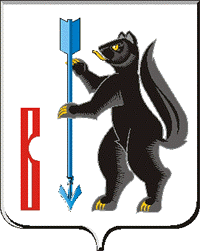 АДМИНИСТРАЦИЯ ГОРОДСКОГО ОКРУГА ВЕРХОТУРСКИЙП О С Т А Н О В Л Е Н И Еот 02.06.2020г. № 389г. Верхотурье   Об итогах отопительного сезона 2019/2020 года и подготовке жилищного фонда, объектов социального и культурного назначения, коммунального и электроэнергетического комплексов городского округа Верхотурский к работе в отопительный период 2020/2021 года В целях организации подготовки жилищного фонда, объектов социального и культурного назначения, коммунального и электроэнергетического комплексов городского округа Верхотурский к работе в отопительный период 2020/2021 года, в соответствии с Федеральным законом   от 27 июля 2010 года № 190-ФЗ «О теплоснабжении», приказом Министерства энергетики Российской Федерации от 12.03.2013 № 103 «Об утверждении правил оценки готовности к отопительному периоду», распоряжением Правительства Свердловской области от 29.04.2020 № 171-РП «Об итогах отопительного периода 2019/2020 года и подготовке жилищного фонда, объектов социальной сферы, коммунального и электроэнергетического комплексов Свердловской области к работе в отопительный период 2020/2021 года», руководствуясь Уставом городского округа Верхотурский,ПОСТАНОВЛЯЮ:1. Принять к сведению информацию об итогах отопительного сезона 2019/2020 года на территории городского округа Верхотурский (приложение).2. Утвердить прилагаемые:1) план мероприятий по подготовке жилищного фонда, объектов социального и культурного назначения, коммунального и электроэнергетического комплекса городского округа Верхотурский к работе в отопительный период 2020/2021 года (далее – план);2) состав комиссии по приёмке готовности объектов жилищно-коммунального хозяйства к работе в отопительный период 2020/2021 года;3) программу проведения проверки готовности к отопительному периоду 2020/2021 года теплоснабжающих и теплосетевых организаций, потребителей тепловой энергии, теплопотребляющие установки которых подключены к системе теплоснабжения, в городском округе Верхотурский;4) сводный план-график подготовки жилищного фонда городского округа Верхотурский к работе в отопительный период 2020/2021 года:5) сводный план-график подготовки объектов жилищно-коммунального комплекса городского округа Верхотурский к эксплуатации в отопительный период 2020/2021 года.3. Рекомендовать руководителям теплоснабжающих организаций: ООО «Гефест» (Целищев С.Г.), ООО «Уральская теплоэнергетическая компания» (Мельник В.Ф.): 1) в соответствии с действующими нормативными документами, Правилами технической эксплуатации электрических станций и сетей Российской Федерации, утвержденными приказом Министерства энергетики Российской Федерации от 19.06.2003 № 229, и Правилами технической эксплуатации тепловых энергоустановок, утвержденными приказом Министерства энергетики Российской Федерации от 24.03.2003 № 115, выполнить комплекс мероприятий  по подготовке источников теплоснабжения к предстоящему отопительному периоду;2) обеспечить исполнение представленных планов работ по подготовке источников тепловой энергии к работе в отопительный период на 2020/2021 года;3) обеспечить в порядке, установленном приказом Министерства энергетики Российской Федерации от 12.03.2013 № 103 «Об утверждении Правил оценки готовности к отопительному периоду», прохождение проверки готовности теплоисточников к работе в отопительный период 2020/2021 года с  оформлением актов и паспортов готовности;4)  обеспечить в срок до 15 сентября 2020 года готовность теплоисточников к началу теплоснабжения потребителей.4. Первому заместителю главы Администрации городского округа Верхотурский Литовских Л.Ю. организовать мониторинг подготовки к отопительному периоду 2020/2021 года и своевременного выполнения теплоснабжающими и теплосетевыми организациями, действующими на территории городского округа Верхотурский, утвержденных  планов мероприятий по подготовке к отопительному периоду 2020/2021 года.5. Начальникам территориальных управлений Администрации городского округа Верхотурский обеспечить контроль готовности жилищного фонда к эксплуатации в отопительный период 2020/2021 года. 6. Комитету по управлению муниципальным имуществом Администрации городского округа Верхотурский (Лумпова Е.С.) продолжить работу по выявлению бесхозяйных объектов недвижимого имущества, используемых для передачи энергетических ресурсов (включая газоснабжение, тепло-, водо- и электроснабжение), организации постановки в установленном порядке таких объектов на учет в качестве бесхозяйных объектов недвижимого имущества с последующим признанием права муниципальной собственности на эти объекты.7. Рекомендовать руководителям ОАО «МРСК Урала» филиал «Свердловэнерго» производственное отделение Серовские электрические сети Верхотурский район электрических сетей (Острецов В.Н.), МУП ГО Верхотурский «Гарант» (Савин А.А.):1) обеспечить исполнение плана мероприятий по подготовке объектов электроэнергетического комплекса, объектов водоснабжения и водоотведения к работе в отопительный период на 2020/2021 года;2) ежемесячно представлять в отдел ЖКХ Администрации городского округа Верхотурский отчет об исполнении указанного в постановлении плана мероприятий;3) в целях предотвращения нарушений водо- и электроснабжения в предстоящем отопительном периоде, проанализировать все случаи отключения ресурсоснабжения в прошедшем отопительном периоде и принять необходимые меры, в том числе путем реализации мероприятий инвестиционных программ.8. Руководителям МКУ «Управление образования городского округа Верхотурский» (Мамонцева Т.В.), Управления культуры, туризма и молодежной политики Администрации городского округа Верхотурский (Гайнанова Н.А.):1) обеспечить выполнение подведомственными учреждениями утвержденных мероприятий по подготовке к отопительному периоду 2020/2021 года в срок до 1 сентября 2020 года;2) обеспечить в порядке, установленном Приказом Министерства энергетики Российской Федерации от 12.03.2013 № 103 «Об утверждении Правил оценки готовности к отопительному периоду», прохождение проверки готовности подведомственных объектов к работе в отопительный период 2020/2021 года с  оформлением актов и паспортов готовности в срок до 15 сентября 2020 года;3) принять меры по погашению подведомственными учреждениями задолженности перед поставщиками топливно-энергетических ресурсов в срок до 1 сентября 2020 года;4) обеспечить готовность подведомственных объектов социального и культурно-бытового назначения к отопительному периоду 2020/2021 года в срок до 1 сентября 2020 года.9. Заместителю Главы Администрации городского округа Верхотурский по социальным вопросам Бердниковой Н.Ю. совместно с отделом ЖКХ Администрации городского округа Верхотурский оказать содействие в организации подготовки к отопительному периоду государственным учреждениям Свердловской области в сфере здравоохранения, образования, физической культуры и спорта, социальной защиты населения, социального обслуживания граждан, опеки и попечительства, расположенных на территории городского округа Верхотурский, и обеспечить систематический мониторинг готовности объектов указанных учреждений к отопительному периоду согласно требованиям, установленным приказом Министерства энергетики Российской Федерации от 12.03.2013 № 103.10. Рекомендовать Государственному бюджетному учреждению здравоохранения Свердловской области «Центральная районная больница Верхотурского района» (Полтавский С.Н.), Государственному бюджетному учреждению культуры Свердловской области «Верхотурский государственный историко-архитектурный музей-заповедник» (Новиченков Н.Н.),  Государственному  бюджетному общеобразовательному учреждению Свердловской области «Средняя общеобразовательная школа № 3» (Девятерикова И.В.), Государственному казенному учреждению социального обслуживания Свердловской области «Социально-реабилитационный центр для несовершеннолетних Верхотурского района» (Дубовникова Л.И.), организовать подготовку к отопительному сезону 2020/2021 года подведомственных учреждений и обеспечение их необходимым запасом котельного топлива, с предоставлением ежемесячного отчета о ходе подготовки к отопительному сезону и об имеющемся запасе топлива, начиная с 03 июня 2020 года.11. Рекомендовать организации, осуществляющей управление многоквартирными домами на территории городского округа Верхотурский обществу с ограниченной ответственностью «Управляющая компания «Родной поселок» (Давыдов А.Г.):1) обеспечить выполнение представленных планов работ по подготовке жилищного фонда к отопительному периоду 2020/2021 года в срок до 1 сентября 2020 года;2) обеспечить в порядке, установленном приказом Министерства энергетики Российской Федерации от 12.03.2013 № 103 «Об утверждении Правил оценки готовности к отопительному периоду», прохождение проверки готовности объектов к работе в отопительный период 2020/2021 года с  оформлением актов и паспортов готовности в срок до 15 сентября 2020 года;3) принять меры по погашению задолженности перед поставщиками топливно-энергетических ресурсов в срок до 1 сентября 2020 года;4) в срок до 15 сентября 2020 года завершить все запланированные работы по профилактическому и капитальному ремонту внутренних систем теплоснабжения многоквартирных домов, обеспечить готовность жилищного фонда к отопительному периоду 2020/2021 года.12. Рекомендовать руководителям иных организаций - потребителей тепловой энергии, подключенных к тепловым сетям централизованного теплоснабжения на территории городского округа Верхотурский:1) обеспечить подготовку своих объектов согласно утвержденным мероприятиям по подготовке к отопительному периоду 2020/2021 года в срок до 1 сентября 2020 года;2) обеспечить в порядке, установленном приказом Министерства энергетики Российской Федерации от 12.03.2013 № 103 «Об утверждении Правил оценки готовности к отопительному периоду», прохождение проверки готовности объектов к работе в отопительный период 2020/2021 года с  оформлением актов и паспортов готовности;3) завершить до 15 сентября 2020 года работы по профилактическому ремонту строительной части зданий, систем  вентиляции, сетей газоснабжения, электроснабжения, горячего и холодного водоснабжения и другим видам работ, обеспечить готовность объектов к отопительному периоду 2020/2021 года; 4) в срок до 15 сентября 2020 года обеспечить функционирование системы оперативного реагирования и ликвидации аварийных ситуаций на тепловых сетях объектов путем:формирования собственных соответствующих подразделений или привлечения  специализированных организаций;создания необходимого запаса материально-технических ресурсов для ремонтов и ликвидации аварийных ситуаций (собственного, либо в привлеченной организации) и обеспечения его восполнения в течение отопительного периода; 5) принять меры по погашению в срок до 1 сентября 2020 года задолженности перед поставщиками топливно-энергетических ресурсов.17. ВМУП «Транспорт» (Созинов С.В.) в срок до 01 октября 2020 года произвести подготовку специальных машин и механизмов к работе в зимних условиях.18. Рекомендовать ООО «Гефест» (Целищев С.Г.), ООО «Уральская теплоэнергетическая компания» (Мельник В.Ф.), ОАО «МРСК Урала» филиал «Свердловэнерго» производственное отделение Серовские электрические сети Верхотурский район электрических сетей (Острецов В.Н.), МУП ГО Верхотурский «Гарант» (Савин А.А.), ООО «Управляющая компания «Родной поселок» (Давыдов А.Г.) своевременно представлять в отдел ЖКХ Администрации городского округа Верхотурский отчеты по формам федерального государственного статистического наблюдения № 1-ЖКХ (зима), 2-ЖКХ и 3-ЖКХ, начиная с 1 июля 2020 года, и информацию о ходе подготовки к отопительному периоду.19. Опубликовать настоящее постановление в информационном бюллетене «Верхотурская неделя» и разместить на официальном сайте городского округа Верхотурский.20. Контроль исполнения настоящего постановления оставляю за собой.Глава городского округа Верхотурский                                                    А.Г. Лиханов